Об избрании заместителя председателя Совета депутатовВ соответствии со статьей 10 Регламента Совета депутатов муниципального образования Тюльганский поссовет, Совет депутатов  Р Е Ш И Л:Избрать заместителем председателя Совета депутатов второго созыва ________________________________ Решение вступает в силу со дня его подписания.Председатель Совета депутатовТюльганский поссовет                                                    Разослано: райпрокуратура, в дело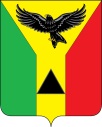 Муниципальное образованиеТюльганский поссоветСОВЕТ ДЕПУТАТОВМУНИЦИПАЛЬНОГО ОБРАЗОВАНИЯТЮЛЬГАНСКИЙ ПОССОВЕТВТОРОЙ СОЗЫВп.ТюльганТюльганского районаОренбургской областиРЕШЕНИЕ00.09.2018 № 00ПРОЕКТ